MICHELLE 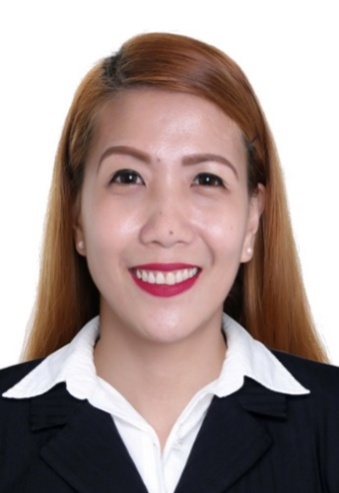 Email: michelle.380643@2freemail.com Position Applying for: Stewardess / HousekeepingCertificate of Competence and Trainings attended:SHIP’S CATERING SERVICES NC I	-	March 5 - 10, 2018MESSMAN / STEWARD COURSE	-          March 12 – 13, 2018HOUSEKEEPING COURSE        	-          March 14, 2018All Seafarer trainings/certificatesand documents are valid and up to date, references will be providedupon your request.Summary of Work Experiences:COMPANY:	REALSHIP YACHT RENTALS CORP.                       POSITION:	STEWARDESSDURATION:	January 2017 – February 2018Professional work experience as Stewardess/Housekeeping in a 70ft yacht with 50 pax capacityResponsible for the everyday smooth operation of the boat’s interior department.Housekeeping services, laundry procedures and wardrobe management, food and Beverage service and clean up and entertaining.Providing valet services and overall guest care.Protecting, maintaining and caring for valuable interior items and surfaces.Creative planning and quality services of theme dinners and occasional guest parties.Writing and updating all interior manuals and guest information documents.Assuming full responsibility for certain onboard safety tasks in an emergency.COMPANY:	WORKERS JANITORIAL AND MANPOWER SPECIALIST INC. POSITION:	HOUSEKEEPING ATTENDANTDURATION:	October 2015 – October 2016    Enters and prepares the room for cleaning. Makes bed setting. Replenishes the guestroom and bath supplies.Checks and secures the rooms. Replenish amenities according to the operational standards.Ensure security of guest rooms and privacy of guests.Perform rotation cleaning duties.Responsible for the cleanliness and maintenance of his/her work area.Attends to guest calls, guest request / guest complaints in the area assigned.Responsible for achieving and exceeding the guest satisfaction score.COMPANY:	MEGAWORLD CORPORATIONPOSITION:	EXECUTIVE SECRETARY		January 2015 – August 2015OFFICER IN CHARGE			May 2013 – January 2015ADMINISTRATIVE ASSISTANT		August 2013 – May 2013COMPANY:	SEARCHERS & STAFFERS CORP.                        POSITION:	RECEPTIONIST – HR Dept.		November 2011 – May 2012	TEAM LEADER TEL. OPERATORJuly 2010 – November 2011